Names: _________________________________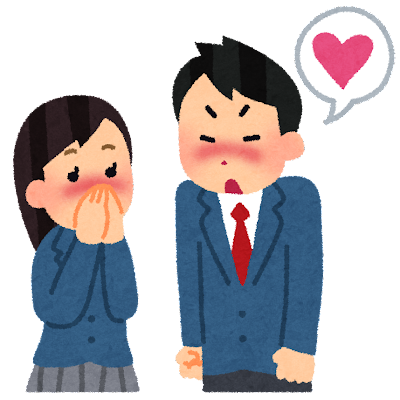 Screenwriters – The Romance MovieCharacters: -Tomoki (M)-Sara (F) Scene: Inside a school hallway. It is lunch. Tomoki: (Nervous): Excuse me, Sara, can I ___________ to you?Sara: Yes, what is it Tomoki? Tomoki: I… I – I’m _________________________________ (that) _________________________________________________________________. Sara: Wow, Tomoki, I had no idea you felt that way about me… I’m… I’m _________________________ that ________________________________________. Tomoki: I’m so _______________________. Sara: Me too. It’s ________________________________________________________.  Tomoki: So how about we meet at _________________________ on ___________________? That could be fun. Sara: _______________________________! That sounds _______________________. I’m _________________________________ that ________________________________. [END]